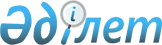 "Қазақстан Республикасы Үкіметінің және жергілікті атқарушы органдардың резервтерін пайдалану қағидаларын бекіту туралы және Қазақстан Республикасы Үкіметінің кейбір шешімдерінің күші жойылды деп тану туралы" Қазақстан Республикасы Үкіметінің 2015 жылғы 25 сәуірдегі № 325 қаулысына толықтыру енгізу туралыҚазақстан Республикасы Үкіметінің 2015 жылғы 4 желтоқсандағы № 968 қаулысы

      Қазақстан Республикасының Үкіметі ҚАУЛЫ ЕТЕДІ:



      1. «Қазақстан Республикасы Үкіметінің және жергілікті атқарушы органдардың резервтерін пайдалану қағидаларын бекіту туралы және Қазақстан Республикасы Үкіметінің кейбір шешімдерінің күші жойылды деп тану туралы» Қазақстан Республикасы Үкіметінің 2015 жылғы 25 сәуірдегі № 325 қаулысына (Қазақстан Республикасының ПҮАЖ-ы, 2015 ж., № 27-28, 168-құжат) мынадай толықтыру енгізілсін:



      көрсетілген қаулымен бекітілген Қазақстан Республикасы Үкіметінің және жергілікті атқарушы органдардың резервтерін пайдалану қағидаларында:



      24-тармақ мынадай мазмұндағы алтыншы бөлікпен толықтырылсын:

      «Қазақстан Республикасы Үкіметінің резервінен нысаналы аударымға ақша бөлінген жағдайда, Қазақстан Республикасы Үкіметінің шешімі бойынша құрылған және Қазақстан Республикасының аумағында халықаралық мамандандырылған көрмені ұйымдастыру және өткізу жөніндегі қызметті жүзеге асыратын заңды тұлға акцияларының мемлекеттік пакетін иелену және пайдалану құқығын жүзеге асыратын тиісті мемлекеттік орган бюджетті атқару жөніндегі уәкілетті органға нысаналы аударымға жиынтық есептеулер мен негіздемелерді қоса бере отырып, ақша бөлу туралы қолдаухат ұсынады.».



      2. Осы қаулы қол қойылған күнінен бастап қолданысқа енгізіледі.      Қазақстан Республикасы

      Премьер-Министрі                           К.Мәсімов
					© 2012. Қазақстан Республикасы Әділет министрлігінің «Қазақстан Республикасының Заңнама және құқықтық ақпарат институты» ШЖҚ РМК
				